Beef Industry – TerminologyCompetency: FL DOE 12.01 – Analyze the visual characteristics of an animal or animal product and select correct classification terminology when referring to companion and production animals. Directions: Correctly match the terminology in the word bank to the pictures provided below. Each term will be used once.    Word Bank: Bull, Heifer, Calf, Steer, and Cow  Answer Choice: _______________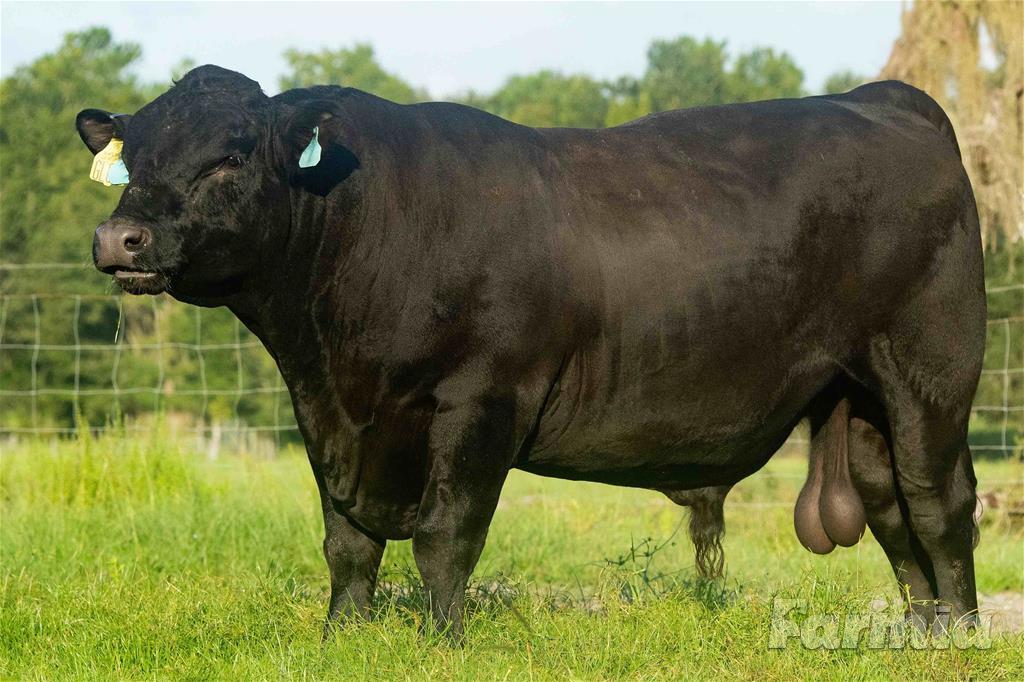  Answer Choice: _______________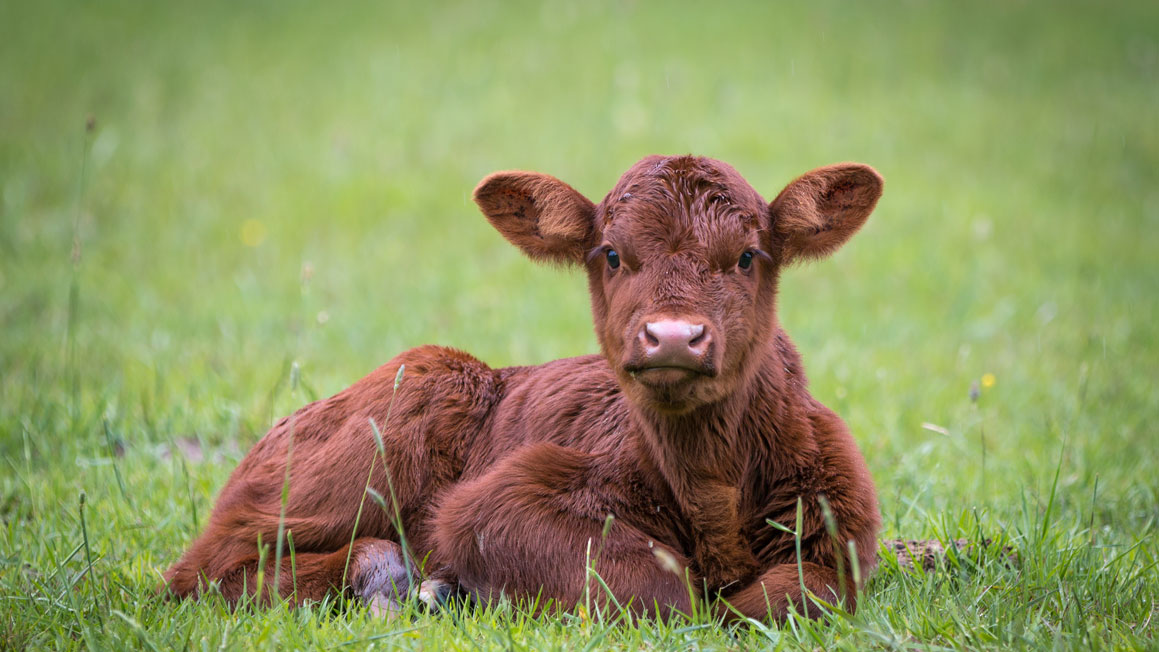  Answer Choice: _______________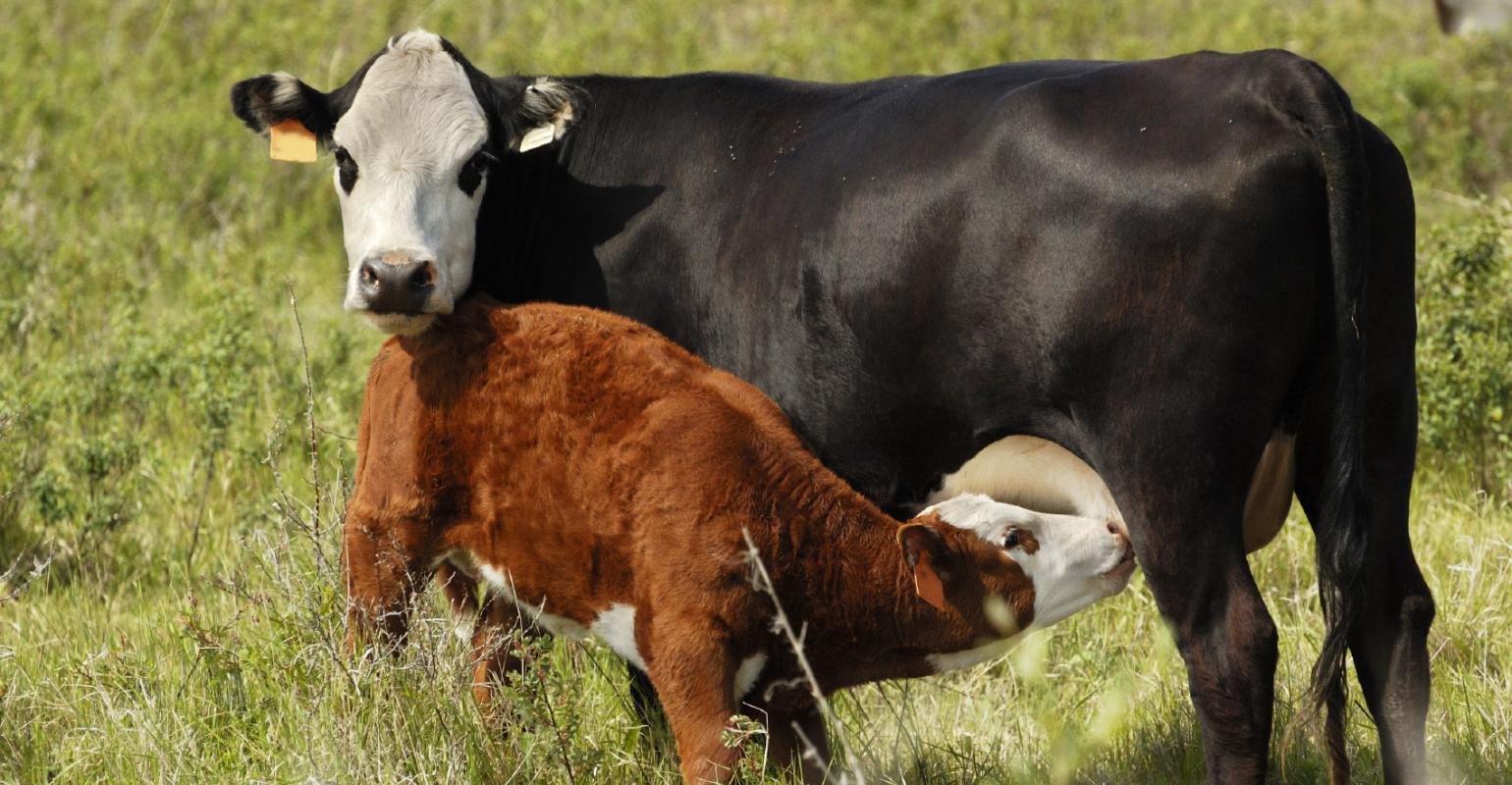  Answer Choice: _______________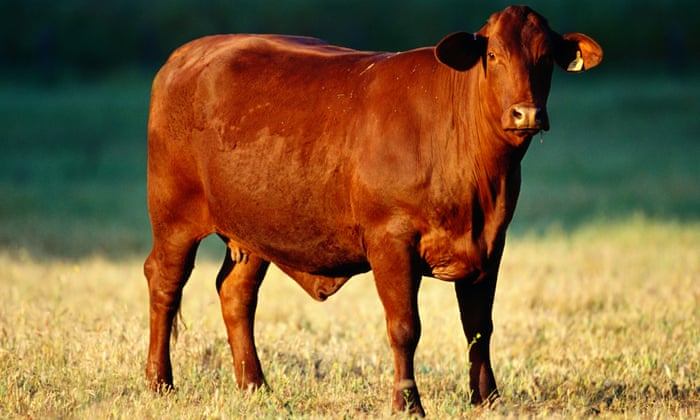  Answer Choice: _______________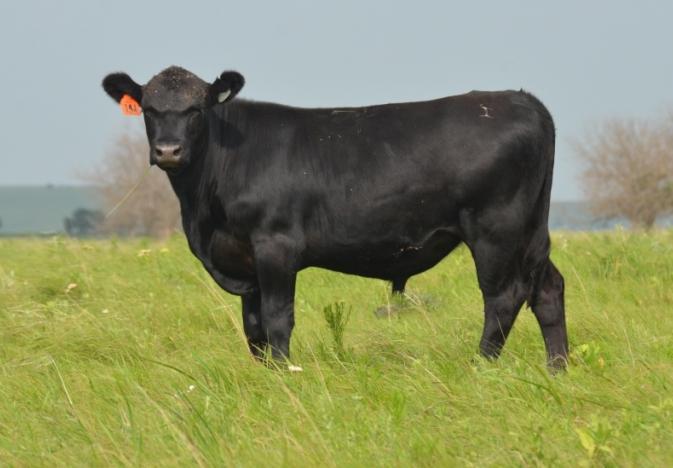 Directions: Answer the questions below in complete sentences. These terms are commonly utilized in the beef cattle industry, so understanding their meaning is essential. What is the difference between a heifer and a cow?What must occur to transform a bull into a steer?Bonus – Extra Credit OpportunityHow many steers are born annually in the United States?Beef Industry – AnatomyCompetency:  FL DOE 28.02 – Compare and contrast desirable anatomical and physiological characteristics of animals within and between species.Directions: The figure below showcases the main body parts of beef cattle. Using this figure and the word bank provided, match the terms to the numbers located on the steer. Once you have identified the term for a specific number, place that number with the term in the word bank. Use the example as a reference. 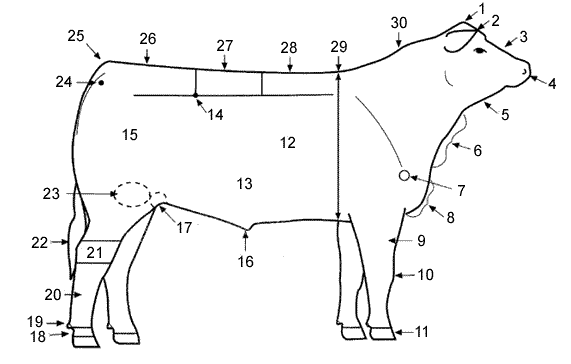 Word BankBack #____Belly #____Brisket #____Cannon Bone #____Crest #____Dew Claw#____Dewlap #____Ear #____Face #____Forearm #____Heart Girth #____Hook #____Hock #____Hoof #____Knee #____Loin #____Muzzle #____Pastern #____Pin #____Point of Shoulder #____Poll #____Quarter #____Rear Flank #____Rib #____Rump #____Example Sheath #16Stifle Joint #____Switch #____Tail Head #____Throat #____